                                                                  ПЛАН 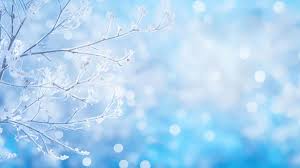 профилактической недели «Будущее своими руками»11.12.2023 - 16.12.2023ДатаНазвание мероприятияУчастникиОтветственный11.12.2023Совещание «Работа классных руководителей по предотвращению употребления ПАВ, профилактика наркомании, табакокурения и алкоголизма»Педагогический коллективЗаместительдиректораСтаростенко И.А.16.12.2023МО классных руководителей по теме «Вещества, вызывающие зависимость»Классные руководители 1-11 классовРуководитель МО Яриахметова А.М.15.12.-16.12.2023Открытое занятие ШСП «Согласие»«Применение восстановительных технологий в формировании у обучающихся навыков конструктивного разрешения возникающих конфликтов»Учащиеся 7-8 классовПедагог-психолог Волкова Л.А.11.12.2023-16.12.2023Челлендж «Вредные факты о курении»Учащиеся  5-11 классовКлассные руководители 5-11 классов, советник директора по воспитанию и работе с детскими общественными объединениями Рассолова О.М.11.12.2023-16.12.2023Классный час«Правила здорового  образа жизни»Учащиеся 5-11 классовКлассные руководители 5-11 классов,советник директора по воспитанию и работе с детскими общественными объединениями Рассолова О.М11.12.2023-16.12.2023Челлендж«Мы за ЗОЖ!»Учащиеся 1-4 классовКлассные руководители 1-4 классов11.12.2023-16.12.2023Родительское собрание в дистанционном формате«Устойчивость подростка в обществе»Родительская общественностьРуководитель МО Яриахметова А.М.11.12.2023-16.12.2023Родительское собрание в дистанционном формате«Профилактика раннего алкоголизма»Родительская общественностьРуководитель МО Яриахметова А.М.16.12.2023Круглый стол для классных руководителей«Как контролировать эмоциональное состояние ребёнка»Классные руководители 1-11 классовПедагог-психолог Волкова Л.А.